2018 Micronesian Games Yap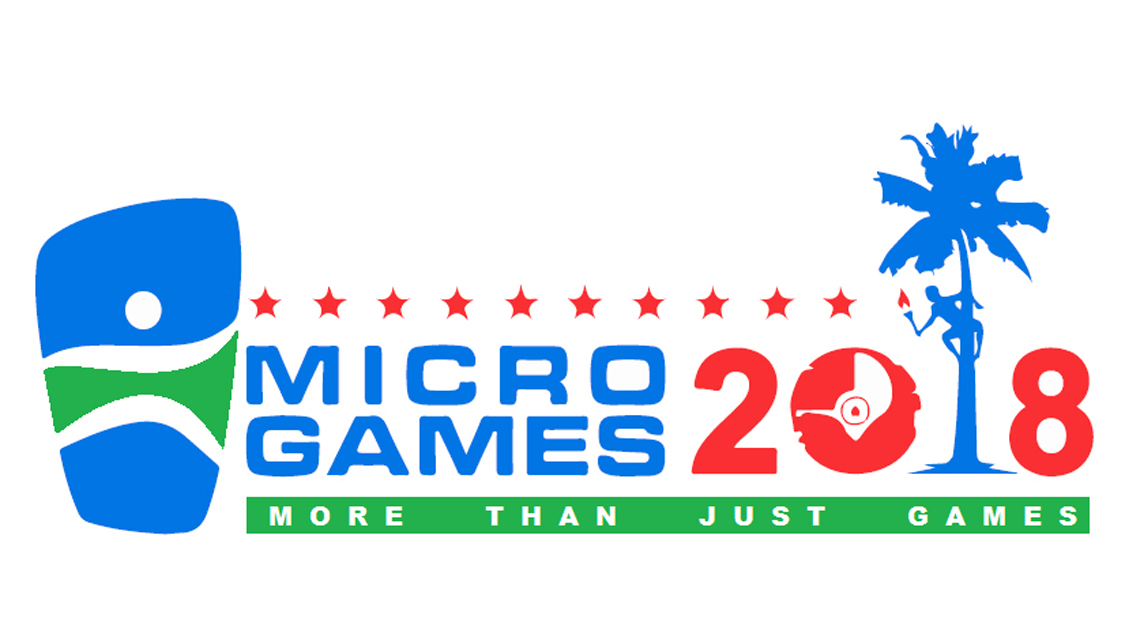 Table Tennis CompetitionJuly 24 – 26, 2018WOMEN’S TEAM EVENTYAPPALAU24/07/2018	9:30am		M3	1 – 2		PAL VS YAP	       Table 312W-LMPRANK1PALAU9-09-021st 2YAP0-90-912nd 